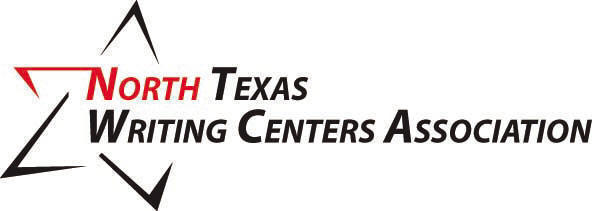 Membership DirectoryLast Updated:Spring 2016Member InstitutionsClick on the links below to navigate within the document to each school’s members. When you reach that section, you can also click the hyperlink to visit that school’s writing center’s website.Collin College (Central Park, Preston Ridge, Spring Creek)Dallas Baptist University
Dallas County Community College (Eastfield, El Centro, Cedar Valley, North Lake)
Tarleton State University
Tarrant County College (Northeast, Northwest)
Texas A&M University- Commerce
Texas Christian University
Texas Wesleyan University
Texas Woman's University
University of Texas at Arlington University of Texas at Dallas
Collin CollegeCentral Park2200 W. University DriveP.O. Box 8001McKinney, TX  75071Preston Ridge9700 Wade Blvd.Frisco, TX  75035Spring Creek2800 E. Spring Creek ParkwayPlano, TX 75035---Diana BehanneseyCollin College- Spring Creek & Central Park dbehannesey@ccccd.eduAnja BrandWriting Center ConsultantAssociate ProfessorCollin College- Preston Ridge abrand@cccc.eduDarryl BrownCollin College- Spring Creek dbrown@ccccd.eduMarsha CampbellCollin College- Preston Ridge & Spring Creekmcampbell@ccccd.eduBetty CorrellCollin College- Central Park bcorrell@ccccd.eduPatty DonovanCollin CollegeCentral Park/Spring Creek Campus2200 W. University DriveP.O. Box 8001McKinney, TX  75071pdonovan@ccccd.eduBillie DurandCollin CollegeSpring Creek Campus2800 E. Spring Creek ParkwayPlano, TX 75035bdurand@ccccd.eduSally HogueCollin CollegeCentral Park Campus2200 W. University DriveP.O. Box 8001McKinney, TX  75071Jay IngraoCollin CollegeSpring Creek Campusjingrao@ccccd.eduLynda JamesCollin CollegeSpring Creek Campus2800 E. Spring Creek ParkwayPlano, TX 75035ljames@ccccd.eduParvin KujorreyCollin CollegeSpring Creek Campus2800 E. Spring Creek Pkwy.Plano, TX  75035pkujorrey@ccccd.eduPaul LeeCollin CollegeSpring Creek Campus2800 E. Spring Creek ParkwayPlano, TX 75035plee@ccccd.eduJudy LevineCollin CollegeSpring Creek Campus2800 E. Spring Creek ParkwayPlano, TX 75035jlevine@ccccd.eduKaren LongCollin CollegeSpring Creek Campus2800 E. Spring Creek ParkwayPlano, TX 75035klong@ccccd.eduEllie MackCollin CollegeSpring Creek Campus2800 E. Spring Creek ParkwayPlano, TX 75074emack@ccccd.eduBetty MayeurDirector, Preston Ridge Writing CenterCollin CollegePreston Ridge Campusbmayeur@ccccd.eduShirley McBrideCollin CollegeSpring Creek Campus2800 E. Spring Creek ParkwayPlano, TX 75035smcbride@ccccd.edu Deanna MilesCollin CollegePreston Ridge Campus9700 Wade Blvd.Frisco, TX  75035Gay Lynn MillermanCollin CollegeSpring Creek Campus2800 E. Spring Creek ParkwayPlano, TX 75035gmillerman@ccccd.eduConnie ParisCollin CollegeSpring Creek Campus2800 E. Spring Creek ParkwayPlano, TX 75035cparis@ccccd.eduSharon PerrotaCollin CollegePreston Ridge Campus9700 Wade Blvd.Frisco, TX  75035Pat PetersCollin CollegeSpring Creek Campus2800 E. Spring Creek ParkwayPlano, TX 75035ppeters@ccccd.eduJudy SchorerCollin CollegePreston Ridge/Spring Creek Campus9700 Wade Blvd.Frisco, TX  75035jschorer@ccccd.eduHolly StoneNTWCA Vice PresidentCollin College- Central Park hstone@collin.eduMartha SurrattCollin CollegeSpring Creek Campus2800 E. Spring Creek ParkwayPlano, TX 75035msurratt@ccccd.eduDustin TahmahkeraCollin CollegeSpring Creek Campus2800 E. Spring Creek ParkwayPlano, TX 75035dtahmahkera@ccccd.eduPeggy VeraOnline Writing Lab DirectorCollin CollegeSpring Creek Campus2800 E. Spring Creek ParkwayPlano, TX 75074pvera@ccccd.eduMyrtle WatkinsCollin CollegePreston Ridge Campus9700 Wade Blvd.Frisco, TX  75035mwatkins@ccccd.eduCathy Cloud WilsonCollin CollegeCentral Park Campus2200 W. University DriveP.O. Box 8001McKinney, TX  75071cwilson@ccccd.eduGary WilsonCollin CollegeSpring Creek/Preston Ridge Campus2800 E. Spring Creek ParkwayPlano, TX 75035gwilson@ccccd.eduDallas Baptist University3000 Mountain Creek Pkwy.Dallas, Texas  75211--Kā Riley  Former NTWCA PresidentDirector, Writing CenterDallas Baptist Universitykriley@dbu.eduDallas County Community Colleges
Eastfield3737 Motley DriveMesquite, Texas  75150El Centro801 Main StreetDallas, Texas 75202214-860-2612Cedar Valley30303 N. Lancaster Ave.Lancaster, TX  75134North Lake501 N. MacArthur Blvd.Irving, Texas  75038---Janice LeflerDirector, Writing CenterDallas County Community College- North Lake jlefler@dcccd.eduAnastasia LunkforCenter for Independent StudyDallas County Community College- Eastfield Mike MarlowInstructional AssociateDallas County Community College- Cedar Valleymmarlow@dcccd.eduLinda NoblinCoordinator, Instructional Learning LabDallas County Community College- Cedar Valleylindanoblin@dcccd.eduCecelia WalterThe Learning Center, A350Dallas County Community College- El Centro cwalter@dcccd.eduTarleton State UniversityStephenville, TX 76402---Sandra BeatyTarleton State Universitysbeaty@tarleton.eduMichael DooleyTarleton State Universitydooley@tarleton.eduBrian FehlerTarleton State Universityfehler@tarleton.eduLanell GonzalesTarleton State Universitygonzales@tarleton.eduKathleen MollickTarleton State Universitykmollick@tarleton.eduKaron Moore Graduate AssistantTarleton State UniversityBox T-0300Stephenville, TX  76402kmoore05@tarleton.eduAlice NewsomeTarleton State UniversityBox T-0300Stephenville, TX  76402anewsom@tarleton.eduBen SwordTarleton State UniversityBox T-0300Stephenville, TX  76402sword@tarleton.eduTarrant County CollegesNortheastNorthwest4801 Marine Creek ParkwayFort Worth, Texas 76179817-515-7147---Joy AguilarTarrant County CollegeNorthwest Campusjoy.aguilar@tccd.eduMargaret LevyTarrant County CollegeNorthwest Campusmargaret.levy@tccd.eduMike MatthewsHumanities Division DeanTarrant County CollegeNorthwest Campusm.matthews@tccd.eduVera OrnelasTarrant County CollegeNorthwest Campusvera.ornelas@tccd.eduElizabeth ParrishNTWCA TreasurerTarrant County CollegeNortheast Campuselizabeth.parrish@tccd.eduTexas A&M- CommerceP.O. Box 3011Commerce, TX  75429---Melinda BobbittTexas A&M University-CommerceShannon CarterCommunication Skills CenterTexas A&M University-CommerceShannon_Carter@TAMU-Commerce.edu Melissa KnousTexas A&M University-Commercemelissa.knous@gmail.comErin O’GradyTexas A&M University-Commerceeringrady02@yahoo.comJim PriceTexas A&M University-CommerceTree9255@hotmail.comTexas Christian UniversityWilliam L. Adams Center for WritingTCU Box 297700Fort Worth, TX  76129---Harry AntrimWilliam L. Adams Center for WritingTexas Christian Universityh.antrim@tcu.eduCheryl CarithersWilliam L. Adams Center for WritingTexas Christian Universityc.carithers@tcu.eduBillie HaraWilliam L. Adams Center for WritingTexas Christian UniversityTCU Box 297700Fort Worth, TX  76129b.hara@tcu.eduDave KuhneWilliam L. Adams Center for WritingTexas Christian UniversityTCU Box 297700Fort Worth, TX  76129d.kuhne@tcu.eduMarie LaineWilliam L. Adams Center for WritingTexas Christian Universitym.laine@tcu.eduJeanne RoseWilliam L. Adams Center for WritingTexas Christian Universityj.rose@tcu.eduCynthia ShearerWilliam L. Adams Center for WritingTexas Christian Universityc.shearer@tcu.eduSteve SherwoodWilliam L. Adams Center for WritingTexas Christian Universitys.sherwood@tcu.eduRobert VannWilliam L. Adams Center for WritingTexas Christian Universityr.vann@tcu.eduSarah YoderWilliam L. Adams Center for WritingTexas Christian UniversityTCU Box 297700Fort Worth, TX  76129s.l.yoder@tcu.eduTexas Wesleyan University1201 Wesleyan StreetFort Worth, TX  76105---Glynn L. MathisDirector, Academic Resource CenterTexas Wesleyan Universitygmathis@txwes.eduTexas Woman's UniversityThe Write Site304 Administration Dr. Denton, TX 76204--Rachel BennettTexas Woman’s UniversityRbennett@twu.eduNatalie KnowltonTexas Woman’s Universitynknowlton@twu.eduBrieanna CaseyNTWCA WebspinnerFormer Lead Tutor,The Write SiteAdjunct InstructorTexas Woman’s Universitybcasey1@twu.eduGuy LittonNTWCA Former PresidentFormer Director, Write SiteAssociate ProfessorTexas Woman’s Universityalitton@twu.eduMichele LockhartTexas Woman’s Universitymlockhart@twu.eduJennifer Phillips-DennyNTWCA PresidentDirector, The Write SiteTexas Woman’s Universityjphillipsdenny@twu.eduUniversity of Texas- Arlington---University of Texas- DallasDaniel HeffnerNTWCA Newsletter EditorWriting Center ManagerUniversity of Texas- Dallaschristopher.heffner@utdallas.eduAbigail ManuelNTWCA SecretaryProfessorUniversity of Texas- Dallasabigail.manuel@utdallas.edu